KWB vzw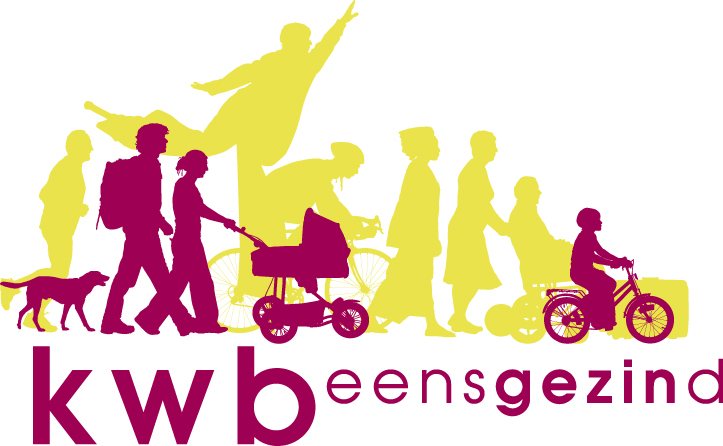 Urbain Britsierslaan 5 - 1030 BrusselTel. 02-246.52.52 – Fax 02–246.52.00VERZEKERING EENMALIGE ACTIVITEITENvanaf 1 juli 2018Verbond: 	
Verantwoordelijke:	Straat: 	 Nr.: 	Gemeente: 	 Tel.: 	Adres waar de activiteit(en) plaats vinden: 		
Datum en handtekening verantwoordelijke

Nadat het formulier is aangekomen, zal kwb voor de deelnemers aan de vermelde activiteit een verzekering afsluiten bij DVV-verzekeringen.
BELANGRIJKE OPMERKINGENDe aanvraag moet drie dagen vóór de eerst vermelde activiteit toekomen op het Algemeen secretariaat, Urbain Britsierslaan 5, 1030 Brussel of beter nog mailen naar: hilde.vervaeke@kwb.be. (De aanvraag is in orde als dit formulier of de email met dit formulier op het algemeen secretariaat is.)
De activiteit moet in Korpus ingebracht zijn.Er kan onder geen enkel voorwendsel aanspraak gemaakt worden op om het even welke waarborg of uitbetaling indien dit blad niet is toegekomen vóór de aanvang van de activiteit. 3.     U hoeft voortaan niet meer spontaan te betalen! De verzekeringspremie zal via de driemaandelijkse afdelingsfactuur aangerekend worden. 4.      Eenmalige activiteiten die enkele keren na elkaar doorgaan, kunnen met hetzelfde formulier worden aangevraagd. 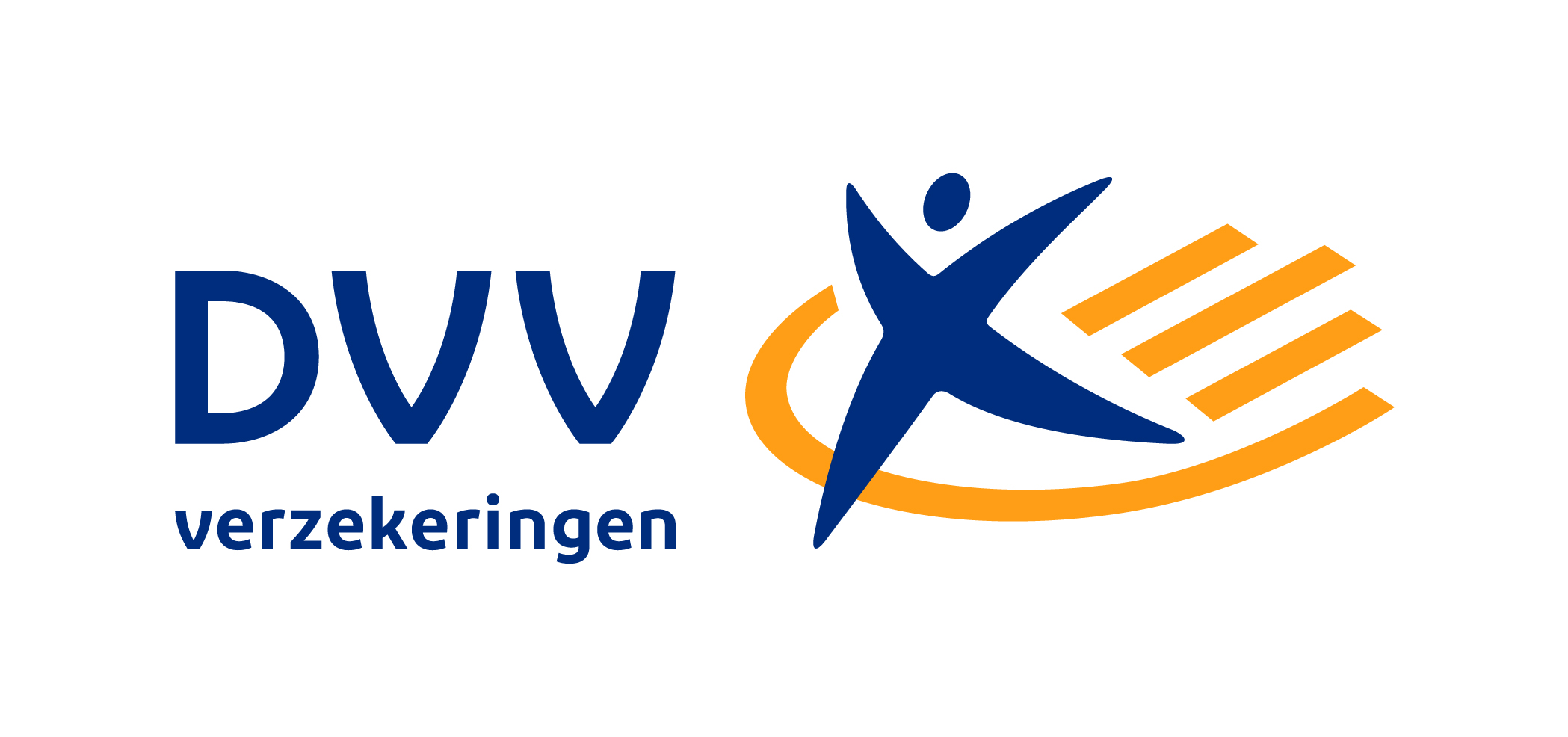 Verzekering KWB-ACTIVITEITENGEWAARBORGDE RISICO’SVERZEKERING BURGERRECHTELIJKE AANSPRAKELIJKHEID:	Deze waarborg is verworven via de algemene polis KWB verenigingsleven.	- Lichamelijke schade					€ 12.500.000	- Stoffelijke schade 					€      625.000	- Er is geen vrijstellingDeze bedragen zijn gekoppeld aan de evolutie van het indexcijfer der consumptieprijzen. Voor deze koppeling geldt als basisindex de maand december 1983 nl. 88,44 (basis 1988= 100) terwijl het toe te passen indexcijfer gelijk is aan dat van de maand die voorafgaat aan de maand waarin het schadegeval zich voordeed;	Uitbreiding toevertrouwde goederen:		€ 25.000 per schadegeval			€      125 vrijstelling (niet-geïndexeerd)	Huurperiode beperkt 3 dagen.	Deze waarborg geldt niet bij diefstal, verlies of verdwijning, noch voor motorvoertuigen of schade veroorzaakt aan de roerende goederen waarvan de organisatie 	eigenaar is.RECHTSBIJSTAND (R.B):	- Verweer en verhaal:		€ 50.000	- Onvermogen:		€ 15.000	- Strafrechterlijke borgstelling:		€ 12.500	- Voorschot op vergoeding:		€ 12.500VERZEKERING LICHAMELIJKE ONGEVALLEN:a) Bij overlijden: € 7.500	Voor slachtoffers minder dan 5 jaar oud, enkel tussenkomst voor begrafeniskosten tot hoogstens € 2500.b) Bij blijvende invaliditeit:	€ 15.000 bij 100% invaliditeit.c) Bij tijdelijke ongeschiktheid:	€ 5,58 per dag (€ 33,47 per week) uitkeerbaar na eventuele tegemoetkoming van het RIZIV en ten hoogste tot 75 weken volgend op de dag van het ongeval.	De dagvergoeding wordt slechts uitgekeerd indien de gekwetste voor het ongeval geen student of werkzoekende was en in ieder geval enkel voor verzekerden welke werkelijk loonverlies hebben gelden.4.	GENEESKOSTEN:	Tussenkomst volgens 100% tarief voor Ziekte en Invaliditeit, na uitputting van de tussenkomst van Mutualiteit, gedurende een periode van maximum 2 jaar.	Binnen deze waarborg zijn volgende sublimieten van toepassing:Tandprothesen 1.500 EUR met een maximum 450 EUR per tand Orthopedische apparaten en prothesen: inbegrepen hoorapparaten: 1.500 EURBrillen en glazen: 400 EUR.Opzoekings- en repatriëringskosten: 2.500 EUR.Verzorging in het buitenland: 3.750 EUR.Kosten voor apotheek – farmaceutische en para-farmaceutische kosten – kosten voor implantaten, prothesen en niet implanteerbare medische hulpmiddelen worden niet beperkt tot barema’s RIZIV. Voor zover deze kosten buiten of boven het RIZIV-barema vallen worden ze vergoed tot max 2.500 EUR per verzekerde.Wat bij ongeval tijdens een verzekerde activiteit of op de weg van en naar deze activiteit?	a) Bij lichamelijk ongeval:		- onmiddellijk de hulp van een dokter inroepen en zijn voorschriften stipt navolgen;		- het ongeval uiterlijk binnen 8 dagen d.m.v. een aangifteformulier melden aan kwb-Algemeen secretariaat, Urbain Britsierslaan 5 te 1030 Brussel. De		  voorzijde van het aangifteformulier moet door de inrichter van de activiteit worden ingevuld, de achterzijde door de dokter.         Het formulier is te downloaden via www.kwb.be.		- de nodige geneeskundige attesten insturen.	b) Bij burgerlijke aansprakelijkheid van de inrichter, een kwb’er of één van zijn gezinsleden: het ongeval binnen de 8 dagen d.m.v. een aangifteformulier melden		 aan kwb-Algemeen secretariaat, Urbain Britsierslaan 5 te 1030 Brussel.De betrokkene ontvangt een ongevalsmelding en dossiernummer van DVV-Verzekeringen. Op aanwijzing van DVV zal de zaak rechtstreeks met de betrokkene geregeld worden.Aantal dataactiviteitenVerzekerde activiteitAantaldeelnemersAantalschijvenPremieper schijfTotaalSchijf per 50 deelnemers:- Vergaderingen, theoretische lessen, gespreks - en informatieavonden€ 2,20Schijf per 25 deelnemers: - Les praktische school om te knutselen, timmeren, koken    (Bv. bier brouwen, repaircafé, opbouw kersstal, bbq, kerst   boomverbranding, opbouw carnavalswagen, fruitpluk, e.a.
€ 5,50Uitstap of reis (voor 1 dag):- per 60 deelnemers- per 10 meerOf bvb:   Weekend, bivak, vakantie in mijn straat  Bezoek aan… bedrijf/brouwerij/…
€ 13,00€   2,20Schijf per 100 deelnemers:- Feestelijke kwb-bijeenkomst (bv. etentje, quiz, receptie, …)
€   9,00Schijf per 100 deelnemers:- Kinderactiviteiten (tekenen, knutselen, poppenkast, filmvoorstelling, Sinterklaasfeest/rondgang, springkasteel, speelstraat…)
€  13,00Ruilbeurzen en tentoonstellingen:- tot max. 25 exposanten- per 25 exposanten meer- per bijkomende dag(voor 25 exposanten)
	€   9,00€   3,30€   3,30Helpers niet-kwb leden (bv. helpers bij bbq, mosselfeest,…)€ 0,51 per helperTotaal